ALEKSINAC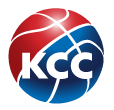 2. SAVEZNI TRENING30.05.2021. TRENERIGODIŠTE:  2006.EKIPA:  2006-AEKIPA:  2006-BGODIŠTE:  2007.EKIPA:  2007-AEKIPA:  2007-BGODIŠTE:  2008.EKIPA:  2008-AEKIPA:  2008-BTrenerIvanović BojanTrenerDušan MandićTrenerStepanović RenataTrenerBajšanski TamaraTrenerMina ŠopalovićTrenerŽivković Sava